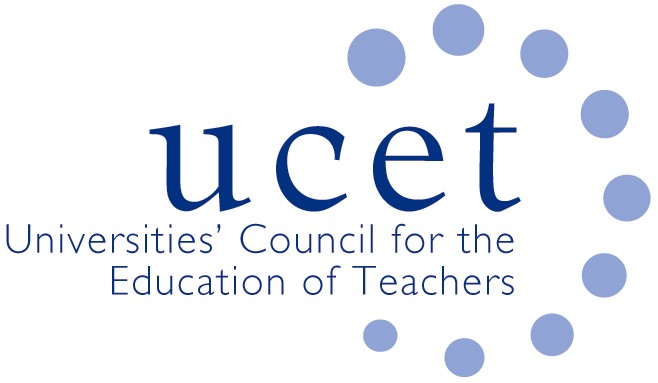 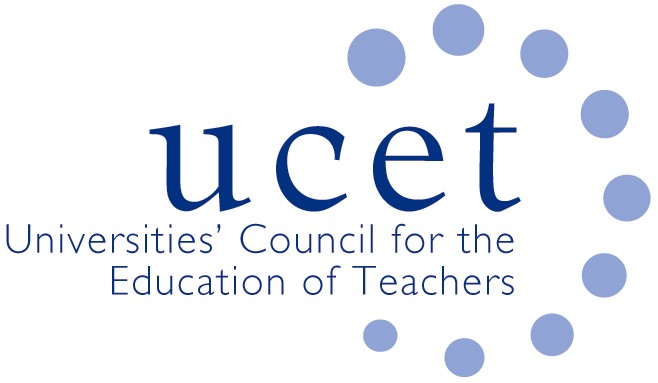 UCET Executive Committee meeting, 10.00am-12.00pm, Tuesday 28 June 2022  Welcome and introductionsDeclarations of interest Executive Committee members and observers to declare any financial or other interests they or their organisations have in relation to issues to be discussed at the meeting.Minutes & Matters ArisingExecutive Committee to agree the minutes of the meeting held on 26 April 2022 and agree any actions resulting from the minutes. Matters arising to cover: the outcome of recent UCET elections.  ITE Market ReviewExecutive Committee to receive an update on the review of the ITE Market, including: results of the round 1 application process; procedures for Stage 2; feedback from UCET workshops; and discussions with DfE and ministers.       Inspection issues: To discuss reports of recent OfSTED inspections and agree any actions.UCET ECF/NPQ position paper: To discuss the draft UCET ECF/NPQ position paper.Feedback on developments in Northern Ireland and Wales.UCET issues:  To receive an update on the 1-2 November UCET conference. UCET summer newsletterAny other business.Date of next meeting: 27 September 2022Supporting papersMinutes of 26 April meetingDfE Market Review documentationLetter from Robin Walker DfE ITT support messageUCET ECF/NPQ position paperUCETNI evidence to Independent Review of EducationUCETNI research into Teacher Professional Learning reportUCET summer newsletter (tbc)